Royalty, NOBLEMEN, the “upper-class” ate LOTS of meat to flaunt their money.

 	
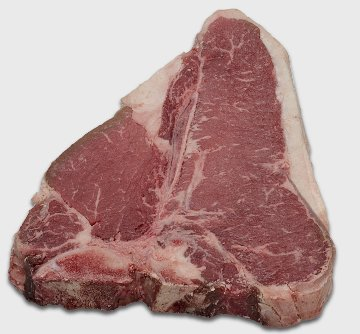 
The commoners, the “lower-class” ate biscuits, fruits and vegetables that they could grow themselves and dried meats when available. 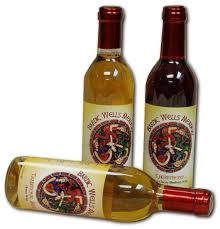 Monarchy 
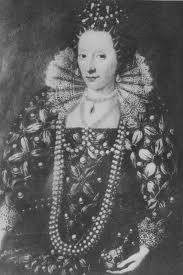 



Apothecary 
(similar to today’s pharmacist)

Baker 

Astrologist 
(many believed the alignment of the stars, planets, moon, and sun determined their fate)

Carpenter

Candle-maker
Gardener
Messenger
Painter
Cobbler
(Shoe maker)

Sheriff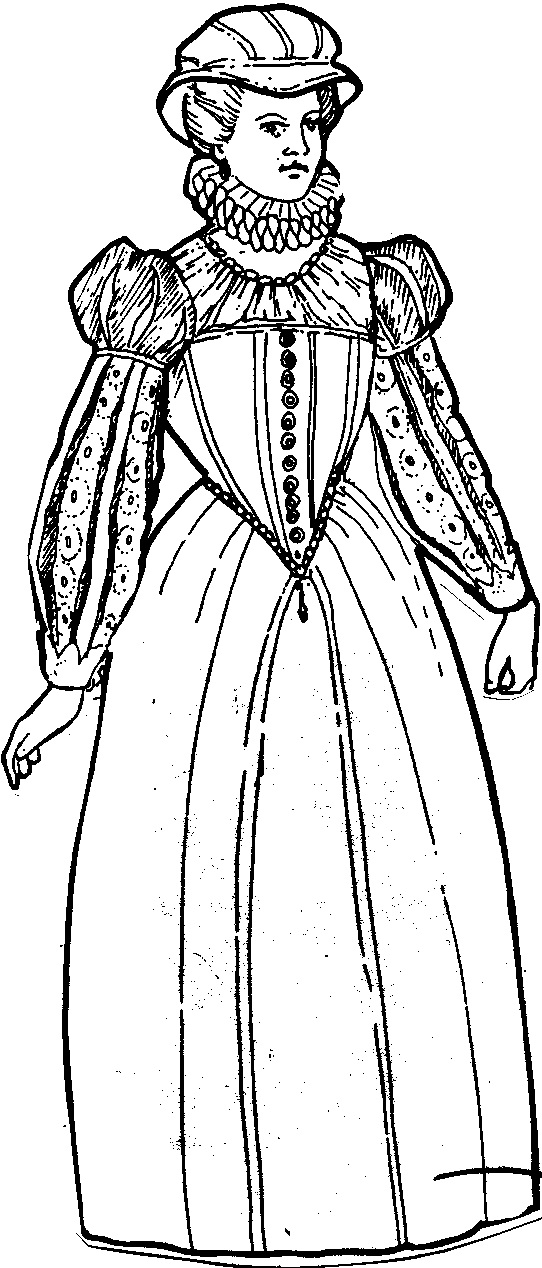 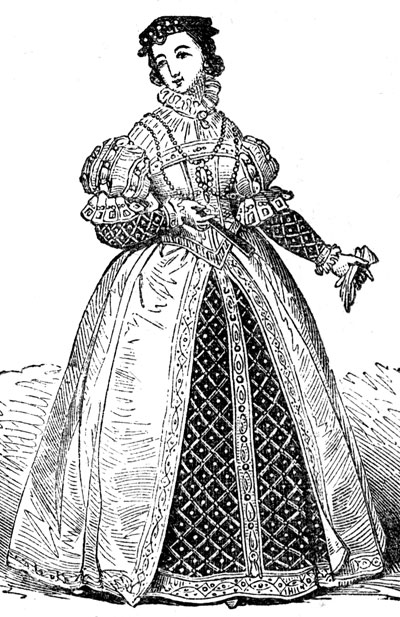 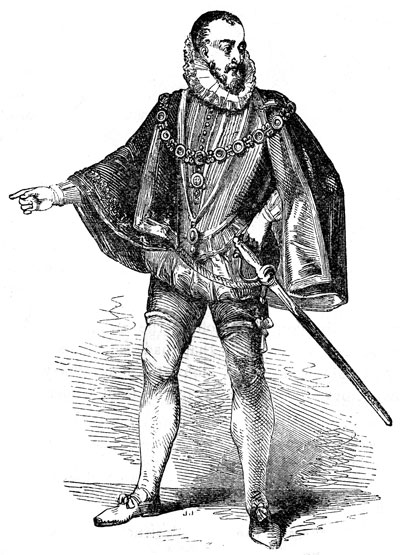 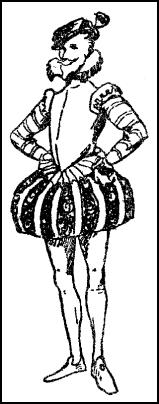 Fun Facts: 

Only royalty could wear purple. 

The puffier the women’s skirts and the more ruffles on their outfit indicated their economic status. 

Men and women wore outfits and hats embellished with jewels, pearls, and stones. 

Affluent women’s outfits contained so many layers and pieces, that they required servants to help them dress and pin their puffy sleeves to their dresses.